附件2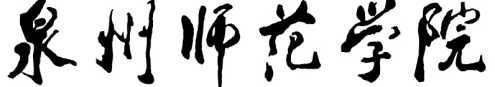 申请专业学位硕士生指导教师遴选、考核简  况  表申  请  项  目： 遴选      考核二  级  学  院：                                   学科、专业名称：                                   学科、专业代码：                                   研  究  方  向：                                   申请人姓名和专业技术职务：                                     申 请 领 域：                                      泉州师范学院学位评定委员会办公室  制表年  月  日  填注：表中“刊物级别”填“①、②”。①表示为核心期刊；②表示为一般学术期刊。注：表中“获奖级别”填“国家级、部（省）级、厅局（市）级” 。-5-姓名性别专业技术职务专业技术职务定职时间定职时间是否兼职出生年月出生年月民  族民  族党派党派是否兼职现任职务现任职务联系电话联系电话邮箱邮箱申请专业学位类别（领域）申请专业学位类别（领域）主要研究方向和学术专长主要研究方向和学术专长最高学位和学历（含毕业时间、毕业学校和专业）最高学位和学历（含毕业时间、毕业学校和专业）外语语种、程度外语语种、程度本人主要经历（从参加工作后开始填起）本人主要经历（从参加工作后开始填起）本人主要经历（从参加工作后开始填起）本人主要经历（从参加工作后开始填起）本人主要经历（从参加工作后开始填起）本人主要经历（从参加工作后开始填起）本人主要经历（从参加工作后开始填起）本人主要经历（从参加工作后开始填起）本人主要经历（从参加工作后开始填起）本人主要经历（从参加工作后开始填起）本人主要经历（从参加工作后开始填起）本人主要经历（从参加工作后开始填起）本人主要经历（从参加工作后开始填起）本人主要经历（从参加工作后开始填起）起 止 时 间起 止 时 间起 止 时 间工  作  单  位（部  门）工  作  单  位（部  门）工  作  单  位（部  门）工  作  单  位（部  门）工  作  单  位（部  门）工  作  单  位（部  门）工  作  单  位（部  门）任  职  情  况任  职  情  况任  职  情  况任  职  情  况一、近五年发表的学术论文情况（独立完成或第一作者或通讯作者）一、近五年发表的学术论文情况（独立完成或第一作者或通讯作者）一、近五年发表的学术论文情况（独立完成或第一作者或通讯作者）一、近五年发表的学术论文情况（独立完成或第一作者或通讯作者）一、近五年发表的学术论文情况（独立完成或第一作者或通讯作者）一、近五年发表的学术论文情况（独立完成或第一作者或通讯作者）一、近五年发表的学术论文情况（独立完成或第一作者或通讯作者）序号学术论文名称学术刊物名称及刊号刊 物级 别出  版单  位发 表时 间本人排名12345678910二、近五年出版的学术著作情况二、近五年出版的学术著作情况二、近五年出版的学术著作情况二、近五年出版的学术著作情况二、近五年出版的学术著作情况二、近五年出版的学术著作情况二、近五年出版的学术著作情况序号学术著作名称出版单位出 版时 间独(合)著或主(参)编著作总字  数本人完成字数12345678三、近五年承担的科研项目、科研成果奖、横向课题三、近五年承担的科研项目、科研成果奖、横向课题三、近五年承担的科研项目、科研成果奖、横向课题三、近五年承担的科研项目、科研成果奖、横向课题三、近五年承担的科研项目、科研成果奖、横向课题三、近五年承担的科研项目、科研成果奖、横向课题三、近五年承担的科研项目、科研成果奖、横向课题三、近五年承担的科研项目、科研成果奖、横向课题序号科研项目（成果）名称起止时间来源类别到账经费课题组人  数本人排名1四、出版画册、作品集（独创或第一创作人）四、出版画册、作品集（独创或第一创作人）四、出版画册、作品集（独创或第一创作人）四、出版画册、作品集（独创或第一创作人）四、出版画册、作品集（独创或第一创作人）四、出版画册、作品集（独创或第一创作人）序号作品名称出版单位出版时间作品数量本人排名五、个人作品获奖情况（独创或第一创作人）五、个人作品获奖情况（独创或第一创作人）五、个人作品获奖情况（独创或第一创作人）五、个人作品获奖情况（独创或第一创作人）五、个人作品获奖情况（独创或第一创作人）五、个人作品获奖情况（独创或第一创作人）序号获奖名称组织单位时间获奖等级本人排名1六、个人作品展演情况（独创或第一创作人）六、个人作品展演情况（独创或第一创作人）六、个人作品展演情况（独创或第一创作人）六、个人作品展演情况（独创或第一创作人）六、个人作品展演情况（独创或第一创作人）六、个人作品展演情况（独创或第一创作人）序号展演活动名称组织单位时间展演时常（作品数量）本人排名1七、指导学生获奖情况七、指导学生获奖情况七、指导学生获奖情况七、指导学生获奖情况七、指导学生获奖情况七、指导学生获奖情况序号获奖名称组织单位时间获奖等级本人排名1八、研究生培养情况（仅限导师考核填写）八、研究生培养情况（仅限导师考核填写）八、研究生培养情况（仅限导师考核填写）八、研究生培养情况（仅限导师考核填写）八、研究生培养情况（仅限导师考核填写）八、研究生培养情况（仅限导师考核填写）序号成果名称（获奖、论文、展演、科研项目）获奖级别、学术刊物名称、组织单位、项目来源时间学生姓名、年级本人指导排名1学院学术评定分委员会意见（申请人是否已达到学校规定的新增招收全日制硕士研究生资格）：分委员会主席（签章）：                      日期：     年   月   日校学位评定委员会意见：主席（签章）：                     日期：     年   月   日